Idaho Commission for LibrariesTodos los niños listos para leer ® 2Jugar y cantarMaravillas a nuestro alrededor- Programa modeloIntroducción:Bienvenido a nuestro programa de la hora del cuento Todos los niños listos para leer. Nos alegra que todos ustedes puedan estar hoy aquí. Espero que todos hayan tenido buenas experiencias en la semana pasada con dos de las cinco prácticas de lectoescritura temprana. Las cinco prácticas—hablar, cantar, leer, escribir, y tocar son formas que podemos hacer con los niños para ayudarles a prepararse para la escuela. La semana pasada nos centramos en hablar y leer. Esta semana nos centraremos en cantar y jugar. La FORMA en la que hacemos estas actividades apoya diferentes aspectos de la lectura después.Prepararse para leer y escribir involucra muchas habilidades. Algunos niños aprenden estas habilidades antes y más rápidamente que otros niños, al igual que los niños aprenden a caminar y a hablar a diferentes edades. Al utilizar las cinco prácticas, usted puede ayudar a su hijo a aprender importantes habilidades de pre-lectura que sean apropiadas para su edad e intereses. No presione a su hijo. ¡Diviértase con estas actividades todos los días para que su hijo las quiera hacer una y otra vez!Canción inicialHola AmigosHola amigos como están, como están, como están Hola amigos como están, bienvenidos.Ahora vamos aplaudir, aplaudir, aplaudir Ahora vamos aplaudir, bienvenidos. Ahora vamos a sentar, a sentar, a sentarAhora vamos a sentar, bienvenidos.(cantar al tono del Puente de Londres)☼ Hora de compartir o de mostrar y contarHaga que los padres compartan lo que siguieron haciendo a partir de la última sesión. ¿Qué hacían ya con sus hijos? Qué probaron hacer que era nuevo? Qué comentarios tienen acerca de lo que notaron al interactuar con sus hijos—al hablar y leer. Los niños también pueden contribuir o mostrar lo que hicieron con sus padres/adultos desde la última reunión. Si lo desea, puede remitirse al folleto que recibió la semana pasada donde podían registrar algunas observaciones acerca de cómo conversaron.Tema de plática:Nuestro tema de hoy es Maravillas a nuestro alrededor. Los niños son muy curiosos sobre el mundo que les rodea y les encanta explorar y experimentar. Hoy veremos formas divertidas de explorar y usar dos más de las cinco prácticas, que son cantar, hablar, leer, escribir y jugar. Hoy vamos a hablar de jugar y cantar.Adultos aparteExiste una fuerte relación entre el juego y el lenguaje. Cuando los niños juegan juegos imaginativos (pretend play), utilizan un objeto para representar otro. Por ejemplo, un bloque puede representar un camión o un teléfono celular; un lápiz puede simbolizar una varita mágica. Una cosa está representando otra. Este es el mismo tipo de pensamiento que los niños necesitan para leer. Ellos necesitan saber que la imagen de la manzana representa la manzana real, que el texto escrito "manzana", no es la manzana real, representa la manzana real. De esta manera, los niños aprenden y utilizan el pensamiento simbólico.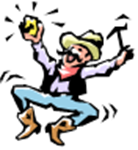 Adultos aparteCantar también ayuda a los niños con habilidades de lectura posteriores porque el canto reduce la velocidad del lenguaje y les ayuda a escuchar las palabras divididas en partes más pequeñas de sonido que más tarde les ayudarán a pronunciar las palabras.Actividad inicialJugar con cajas (u otro objeto abierto de su elección, como plastilina , bloques, limpiadores de pipa y pajitas o popotes, bufandas)Tenga diferentes tipos de cajas para que las personas escojan y jueguen con estas (desde cajas pequeñas de regalo hasta cajas de cereales  y cajas de cartón grandes si lo desea). Deje que las familias juegan con las cajas y vea lo que pasa.Adultos aparteEl juego es importante para los niños ya que es la forma en la que exploran y llegan a conocer el mundo. El juego nos ofrece a los adultos una ventana en la mente del niño, qué y cómo él o ella está pensando, lo que nos ayuda a comprender a nuestros hijos. Juegos abiertos, como jugar con bloques, ofrece oportunidades a los niños para resolver problemas, inventar historias y situaciones, y explorar cómo funcionan los bloques —cuando se caen, por ejemplo. Sus exploraciones proporcionan aperturas para construir también habilidades de lenguaje fuertes.Después de un tiempo entrégueles papel y crayones/marcadores para que añadan a la caja de juego. Vea lo que sucede. Qué hacen con los materiales de escritura? Cómo cambia el juego, si es que cambia?Adultos aparte:Los adultos tienen un papel importante que desempeñar en la construcción de las habilidades de lenguaje a través del juego. Es importante no tomar el control del juego y las ideas del niño. Por otra parte, al hacer una pregunta o hacer una observación sobre lo que el niño está haciendo, podemos ser capaces de fomentar más la resolución de problemas o apoyar más el juego imaginativo y el lenguaje. A veces el juego preescolar puede ser repetitivo. Ellos siguen repitiendo el mismo escenario. Al ofrecer otra alternativa, usted está expandiendo su juego y su mundo. [Aquí hay un ejemplo: digamos que un niño está fingiendo que cocina y le pregunta a usted, el adulto, qué le gustaría comer. Usted dice que pizza, y después de un intercambio de preguntas y respuestas con el niño, se determina que usted desea pimientos verdes y champiñones en su pizza y que le gustaría tomar jugo de manzana. El niño le sirve y luego se lleva los platos y después vuelve a preguntarle qué desea comer y todo el escenario se juega otra vez con algunos cambios. La tercera vez usted podría decir que está un poco cansado de la pizza y que le gustaría algo más— tal vez espaguetis y ensalada y pan. Oh, ¿qué ingredientes necesitamos para preparar espaguetis, salsa de espagueti y ensalada? Vamos a hacer una lista. Oh, ¿no tenemos todos los ingredientes? Bueno, vamos a tener que ir a la tienda de comestibles. Así que ahora hay un nuevo escenario de juego para construir. Usted ha ampliado el juego de su hijo.]Canción con gestosOk, vamos a hacer un poco de estiramiento.Vamos a estirarnos y ver algunas de las cosas que usted puede hacer con esta canción:Don SerafinDon Serafin del monteDon Serafin corderoYo como un buen niñoMe sentare.Haz las acciones y cambia a:AplaudirMe parareYo girareLibrosLibro de hechos como De oruga a MariposaCreo que una de las cosas más increíbles del mundo es que una oruga se convierte en mariposa. Muestre brevemente algunas de las fotografías en el libro de hechos para describir la metamorfosis.Ahora, usted tiene su dedo como una oruga. Mantenga el dedo completamente sobre el suelo, el piso, y ahora muévalo de la manera en la que una oruga se arrastraría. ¿Cómo sería su  oruga al comer algo? ¡Ok, bueno! Ahora, si su oruga comió mucho y está muy llena, ¿cómo podría moverse? A la oruga le crecerá un capullo o crisálida alrededor de sí misma. Tome su otra mano y cubra el dedo oruga. Y luego surge la mariposa, sale de la crisálida o capullo. Junte sus pulgares y sus manos son las alas. Muy bien.Adultos apartePuede ser difícil al principio, o para los niños más pequeños representar toda una historia. Usted puede comenzar con algunos movimientos simples durante toda la narración del libro. Otra vez, puede animar a los niños a actuar realmente la historia.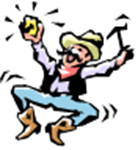 Adultos aparteLas canciones también se pueden usar para ayudar a los niños a recordar cosas, como el orden de las historias, tal como lo hicimos aquí.Libro:Maria had a Little Llama/María tenía un llamita, por Ángela Domínguez [Cante la canción usando el libro.]Vuelva atrás y señale/explique la palabra de lana y/o detenido.  Adultos aparte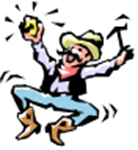 Cantar es otra práctica importante que apoya las habilidades de pre-lectura. Puede ver aquí que había un par de nuevas palabras para los niños, palabras que no usamos en la conversación normal. Sin embargo, cuando tengan que leer estas palabras en la escuela, será más fácil para que ellos pronunciar las palabras y entender lo que significan.Una de las canciones del cuaderno de rimas y canciones que recibió la semana pasada fue Los Pollitos.Digamos todos juntos estas palabras, sin cantarlas. [Todos dicen las palabras juntas.]Bien, ahora vamos a cantar la canción. ¿Se dió cuenta de que tomó más tiempo cantar las palabras que decir las palabras?Adultos aparteEso es porque el canto disminuye la velocidad del lenguaje. Los niños pueden escuchar las palabras con mayor claridad. Y, hay una nota distinta para cada sílaba be-bé. Cantar ayuda a los niños a escuchar las palabras divididas en partes más pequeñas, lo que luego les ayudará a pronunciar las palabras cuando aprendan a leer.Actividades Stay and Play: Elija actividades y juegos de su elección de la lista en Build Your Own Program (construya su propio programa) o utilice nuestras propias ideas.Para llevar a casaHoy, estoy feliz de poder darles dos objetos para que lleven a casa. El primero es un CD de lo mejor de Wee Sing o De Colores y el segundo es un folleto que usted y sus hijos pueden hacer juntos. (Este material deberá ser doblado en tres partes con anticipación, en forma de acordeón.) Adultos, tienen que cortar este folleto en tres partes por las líneas de doblado. ¡La parte superior es para usted! La próxima semana hablaremos de algunas de las cosas que hizo que se relacionan con cantar y jugar. Al abrir el papel verá las instrucciones para hacer un edificio de papel. (Ver muestra). Usted y sus hijos pueden hacer más edificios con más hojas de papel y jugar juntos. Siga su dirección y vea a dónde lo lleva, mientras construye sobre lo que dicen.Adultos aparte:Espero que hayan disfrutado al cantar y jugar con sus hijos hoy, y al ver cómo estas actividades apoyan la lectura después. A sus hijos les encanta hacer cosas con usted y es mediante el aprovechamiento de las oportunidades de aprendizaje durante todo el día que usted ayuda a que sus hijos entren a la escuela listos para aprender a leer.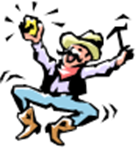 Canción finalAdiós amigos Adiós amigos, amigos Ya me voy, ya me voy Me dio mucho gusto estar con ustedes Adios, adios¡Gracias a todos por venir! Nos vemos la próxima vez.